Integrace cizího jazyka do výuky přírodovědných a odborných předmětů CLILÚvod do nové lekce v rámci výuky odborné angličtiny – pilotní program Yes, I do.Prezentace pro zopakování základních pojmů o povrchových úpravách v češtině a následné přiřazení anglických výrazů.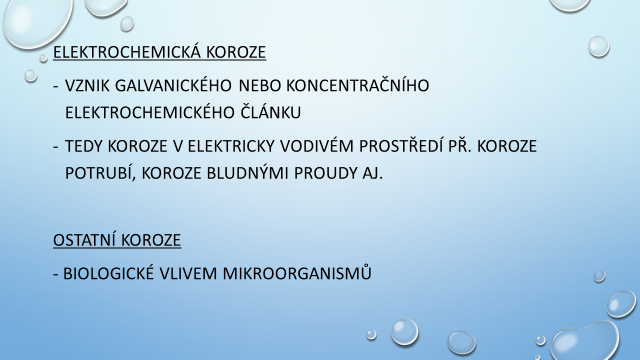 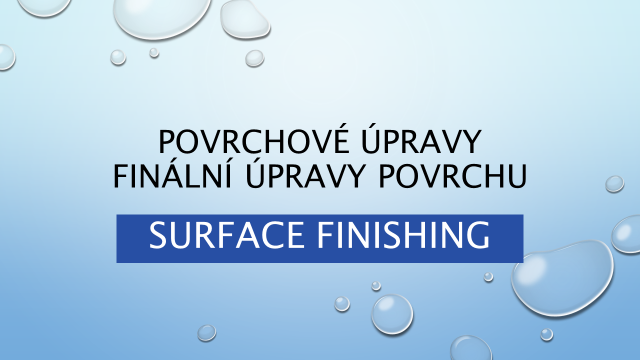 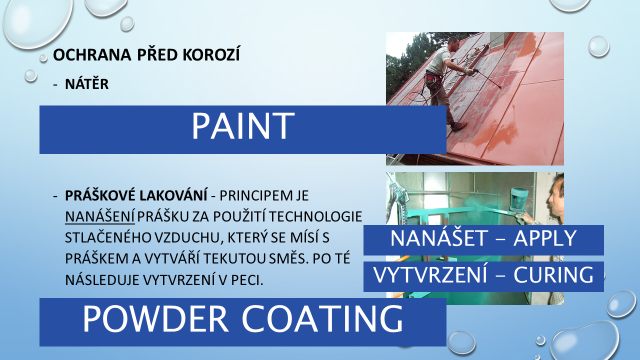 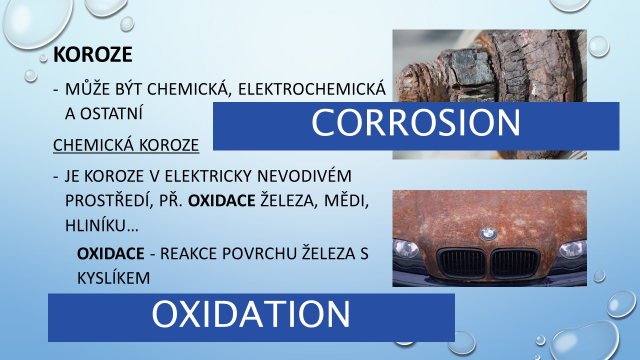 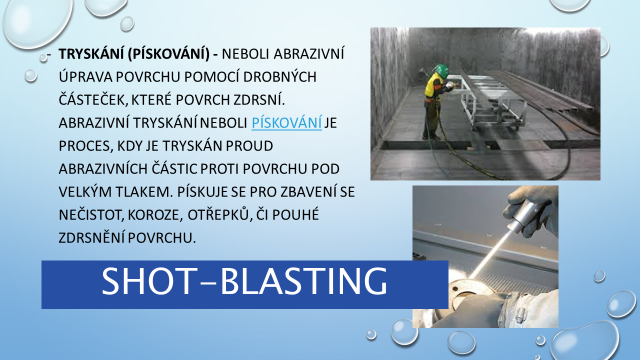 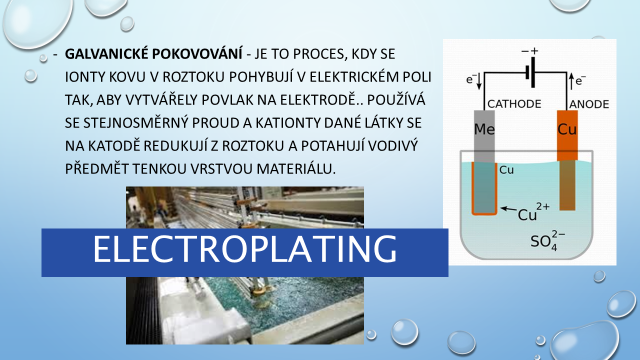 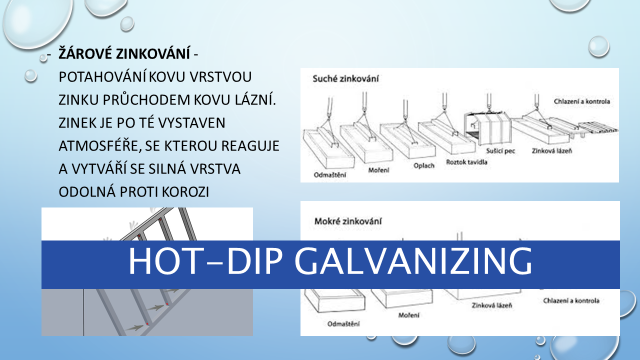 „Směřujeme k výuce s využitím metody 
CLIL na střední odborné škole“.(2018-1-CZ01-KA101-047503)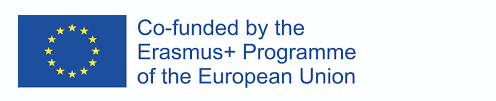 Vyučující:Ing. Hana QuarantottiAktivita č. 12Předmět:Odborná angličtina ve výuce – Yes, I doTéma:Povrchové úpravyDatum:21.3.2019Forma: pracovní listPrezentace